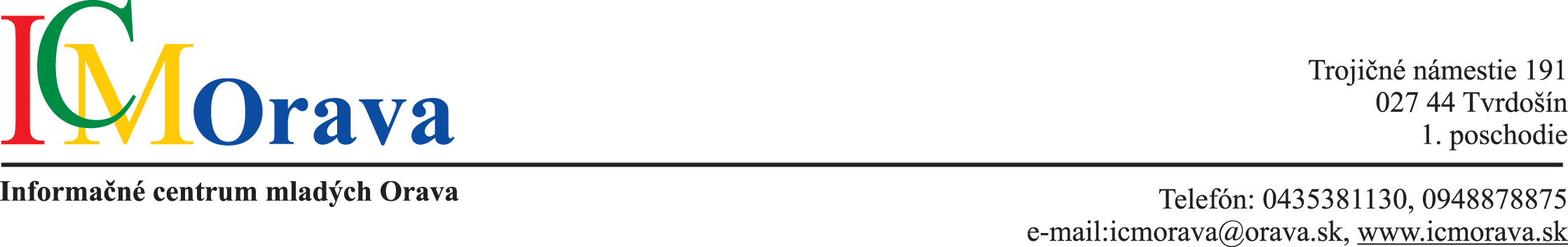 PhDr. Jana TholtováŠtatutárna zástupkyňaInformačné centrum mladých OravaNázov vzdelávania:KOMUNIKÁCIAObsahové zameranie:Základná terminológia a význam komunikácieVerbálna komunikáciaNeverbálna komunikáciaOtvorenosť v komunikácii a komunikačné bariéryAktívne počúvanieKonflikty a ich riešenieAsertívna komunikáciaCieľová skupina:manažéri/ zamestnanci, pedagogickí pracovníciCieľ vzdelávania:Hlavným cieľom vzdelávania je získanie základných komunikačných a sociálnych zručností. Účastníci sa naučia asertívne a efektívne komunikovať, odstraňovať komunikačné bariéry,  prijímať a poskytovať spätnú väzbu, pracovať tímovo.LektorkaPhDr. Jana TholtováMiesto konaniaHotel Arman, NižnáTermín realizácieVíkendové vzdelávanie – predpokladaný termín  vo 2/2016Podrobný program vzdelávaniaZákladná terminológia a význam komunikácieKomunikáciaZákladné typy komunikácieFunkcie komunikácieVerbálna komunikáciaNeverbálna komunikáciaKomunikácia činom a nepriama komunikáciePrekážky v komunikáciiKomunikačné štýlyOtvorenosť v komunikácii a komunikačné bariéryAktívne počúvanie a aktívne vnímanieKonflikty a ich riešenieSpôsoby riešenia konfliktovAsertívna komunikáciaČasový harmonogram vzdelávaniaVzdelávanie je rozvrhnuté na  3 dni piatok - nedeľadeň  prezentácia v čase od  12.00 –do 13.00 odborný program od  13.00 – do 20.00 prestávka s občerstvením  18.00deň   odborný program od  8.00 – do 20.00prestávka s občerstvením 12.00, 18.00deň   odborný program od  8.00 – do 15.00prestávka s občerstvením 12.00Organizačné pokynyPrihlásiť a informovať sa môžete najneskôr do 20.12.2015:On line na stránke www.icmorava.skTelefonicky na č.t.:0948 878 875E-mailom zaslaním vyplnenej prihlášky na adresu: icmorava@orava.skPoštou zaslaním vyplnenej prihláškyPrihlásení účastníci na základe záväznej prihlášky zaslanej v termíne do 20.12.2015 budú informovaní o konkrétnom termíne prostredníctvom e-mailovej správy.Vzdelávanie bude otvorené po prihlásení minimálne 20 účastníkov.Účastnícky poplatokV sume: 175,00 EurV cene sú zahrnuté výdavky na organizačné a technické zabezpečenie vzdelávania – pracovné materiály, občerstvenie, strava, ubytovanie, certifikát, wellness a ostatné režijné materiály.Spôsob úhradyNa číslo účtu: 19935332/0200 najneskôr desať dní pred začatím realizácie vzdelávania, do poznámky uveďte svoje meno a priezvisko.